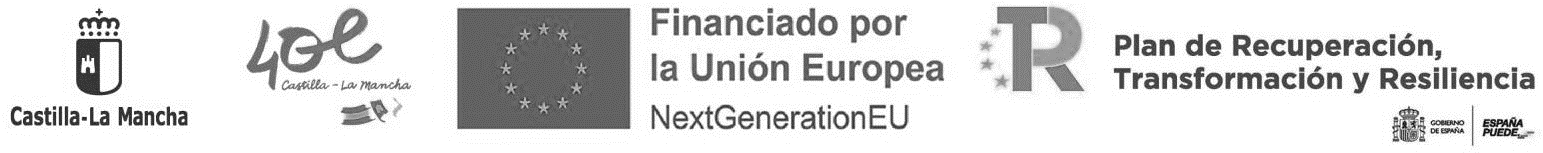 Don/Doña	, DNI	, como representante de la entidad	, con NIF	, y domicilio fiscal en	,en la condición de solicitante de ayudas financiadas con recursos provenientes del PRTR que participa en el desarrollo de actuaciones necesarias para la consecución de los objetivos definidos en el Componente 20“Plan Estratégico de impulso a la formación profesional», manifiesta el compromiso de la entidad que representa con los estándares más exigentes en relación con el cumplimiento de las normas jurídicas, éticas y morales, adoptando las medidas necesarias para prevenir y detectar el fraude, la corrupción y los conflictos de interés, comunicando en su caso a las autoridades que proceda los incumplimientos observados. Adicionalmente, atendiendo al contenido del PRTR, se compromete a respetar los principios de economía circular y evitar impactos negativos significativos en el medio ambiente («DNSH» por sus siglas en inglés «do no significant harm») en la ejecución de las actuaciones llevadas a cabo en el marco de dicho Plan, y manifiesta que no incurre en doble financiación y que, en su caso, no le consta riesgo de incompatibilidad con el régimen de ayudas de Estado.Fdo.	……………………………………….Cargo:	……………………………………En, adede